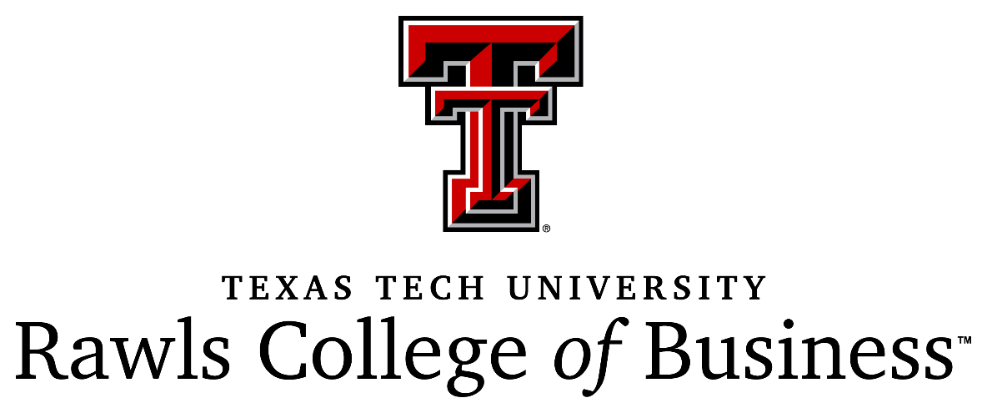 2020 Rawls Awards Nomination FormNominations due by April 15, 2020. Awards will be presented October 16, 2020.Please select only one award per form:  Distinguished Alumni Award.  This award recognizes the achievements of alumni and those who have attended Rawls College of Business who have demonstrated a record of distinguished service and extraordinary achievement in their chosen field. The awardee will have made a positive impact on Rawls College and Texas Tech University, serving as an inspiration to current students and alumni. It is the highest honor Rawls College can bestow upon an alumni.To be considered for the award, a nominee should meet the following criteria: have been a student at Rawls College of Businessbe a person of such integrity, stature, and demonstrated ability that the faculty, staff, students, and alumni will take pride in and be inspired by his/her recognitiondemonstrated service to the community, profession, and Rawls College of Businessachieved success in his/her profession, life work, or other worthy endeavorsBusiness Champion Award. This award recognizes Texas Tech University alumni whose contributions and accomplishments have made a significant impact to Rawls College of Business and/or the business community as a whole. Throughout their careers, honorees have contributed significantly to their industry, communities and the university while upholding the highest standards and values.G.O.L.D. Award.  This award recognizes an alumnus who graduated during the last decade (Graduates of the Last Decade) for significant contributions to their community, their profession or Rawls College of Business through early career roles, leadership and/or volunteer service. Honorees have maintained a commitment to remaining connected and improving their alma mater and serve as an example of how to transition into business after graduation.Distinguished Partner Award.  This award recognizes non-alumni individuals and organizations who have made a significant impact on Rawls College of Business and have a history of (a) hiring Rawls College of Business alumni, (b) serving or mentoring Rawls College of Business students, or (c) contributing monetarily or otherwise to the success of Rawls College of Business. Innovation Award.  This award recognizes an alumnus who has demonstrated the ability to establish a new business, or turn around or significantly grow an established business. This award also recognizes outstanding commitment to the next generation of entrepreneurs.Why would you like to nominate this person?  Please attach a current CV, letters of recommendation, and/or any additional supporting documentation to this nomination form.	Please return nominations by April 15, 2020:Julie DossRawls College of Business | Texas Tech University703 Flint Avenue, Box 42101 | Lubbock, TX 79409-2101Phone: (806) 834-5975 | Fax: (806) 742-1572 | Email: julie.doss@ttu.eduNominee:Grad Year:Major:Home Address:Telephone:Email:EmployerPartner’s Name:Nominated by:Home Address:Telephone:Email: